Dzień 2 - środaRozmowa na temat sportów letnich.Jakie sporty uprawiają sportowcy przedstawieni na zdjęciach?(Skok o tyczce, skok w dal, gimnastykę artystyczną, podnoszenie ciężarów, pchnięcie kulą,skok wzwyż, grę w piłkę ręczną, grę w siatkówkę).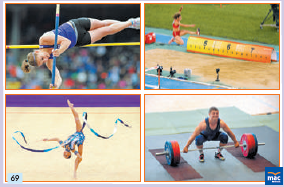 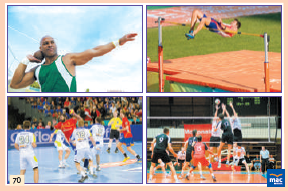 Karta pracy, cz. 3, nr 64.− W co grają chłopcy? Pokolorujcie rysunki chłopcówi piłki.− Nazwijcie sportowców przedstawionych na zdjęciach.Rysujcie po śladach – od zdjęć sportowcówdo zdjęć piłek. Nazwijcie poszczególne piłki.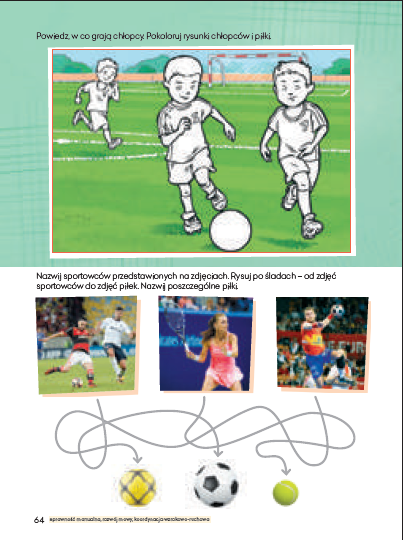 Karta pracy, cz. 3, nr 65.− Policzcie przedmioty w każdej ramce. Zaznaczcie ichliczbę w pustych okienkach. Dokończcie ozdabiaćramki.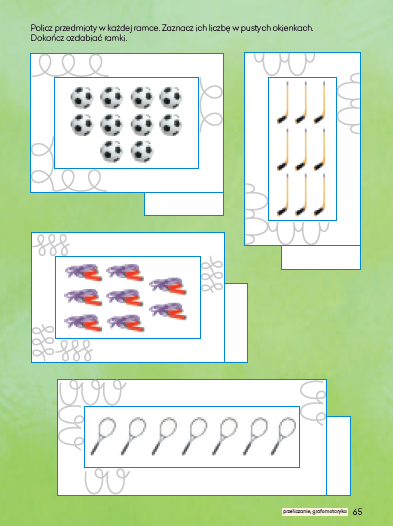 